REGULAMIN SZKOLNEGO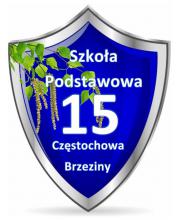 KONKURSU PLASTYCZNEGO „MÓJ PRZYJACIEL MIŚ”Organizatorem konkursu jest Szkoła Podstawowa nr 15 im. Polskich Noblistów w Częstochowie.Cele konkursu:rozwijanie wyobraźni i wrażliwości estetycznej,kształcenie zdolności manualnych dzieci,prezentacja dziecięcej twórczości plastycznej,twórcza organizacja czasu wolnego.Zasady uczestnictwa:W konkursie biorą udział uczniowie klas I-III oraz oddziału przedszkolnego. Zadanie konkursowe polega na wykonaniu pracy plastycznej związanej z tematem „Mój Przyjaciel Miś”. Format i technika pracy dowolne. Liczy się przede wszystkim samodzielność wykonania, kreatywność, estetyka i wkład pracy. Prace konkursowe należy dostarczyć do organizatorów do dnia 25.11.2021r. Laureaci otrzymają nagrody rzeczowe oraz dyplomy.Wyniki konkursu zostaną udostępnione na stronie internetowej szkoły spnr15.edupage.org. ORGANIZATORZY SERDECZNIE ZACHĘCAJĄ DO UDZIAŁU W KONKURSIE!U. Olesiak, M. Chwastek, K. KowackaSZKOŁA PODSTAWOWA NR 15 IM. POLSKICH NOBLISTÓW
ul. Wirażowa 8
42-202 Częstochowa